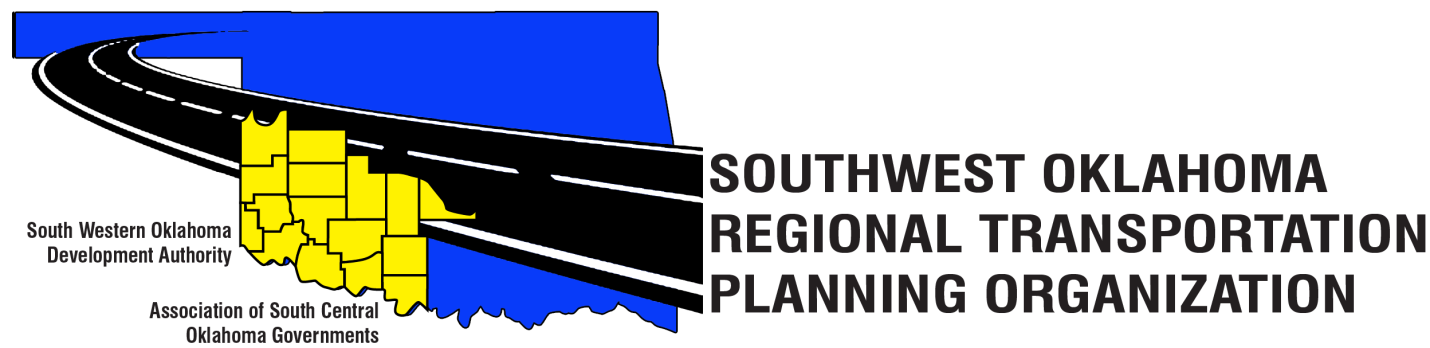 SORTPOJunta directiva minutosEnero 26, 201710:30 a.m.1.	Llamada al orden:       Reunión convocó a las 10:40 a.m. por el Presidente Lyle Miller.  2.	Nominal: Presentaciones: 	Por Becky Cockrell-declaró quórum3.	Aprobación del acta: 	El acta de la  reunión de 8 de diciembre de 2016 fueron discutidos. La moción fue hecha por Jeff Casida para aprobar el Acta y secundado por Bill Spurlock, moción aprobada. 4.	Discutir el calendario de reuniones de los interesados:	 Becky Cockrell y Tom Zigler comparte las fechas, horas y lugares de las reuniones de los interesados para el algodón, Greer Harmon, Jackson, Jefferson, Stephens y Tillman condados. Lyle Miller expresa a la Junta directiva la importancia de estas reuniones de interesados y si alguien de la Junta Directiva pueden asistir tendría un gran impacto en nuestra región y sería de gran ayuda en el proceso de planificación de transporte de cada condado.5.	Discutir y proporcionó orientación al personal en la recopilación de datos, la identificación de las principales cuestiones, problemas, tendencias y roles de la participación pública en el proceso de planificación de transporte:	Julie Sanders discutido que a medida que avancemos en el proceso de transporte que necesitamos para llegar al público. Las reuniones de los interesados nos ayude como personal para alcanzar a las personas clave en las comunidades para explicar qué es la RTPO. Además, necesitamos sus aportaciones en la realización de este plan exitoso para identificar los principales problemas, preocupaciones y tendencias para planes de transporte.  El personal ha estado recopilando datos del año base de población y empleo información del 2010-2014 y 2011-2015 de la mano de obra civil. Los datos han sido recogidos para el 2011-2014 de Greer, Harmon y Jackson.  La Sra. Sanders discutió que utilizamos una proyección de 20 años para estos planes. Habló también de cómo la Comisión Técnica recomendó que tratamos con los Distritos Escolares promedio diario de membresía (ADM) para datos recursos de densidad de población. Clark Southard y Marilyn Feaver estaban preocupados por la rampa y información del aeropuerto. La Sra. Sanders respondió que los datos se recogen para el ferrocarril y los aeropuertos. Se hicieron preguntas acerca de cómo la información se recopila? La Sra. Sanders dijo que la información es recopilada a partir de las necesidades de la administración de aviación de transporte, ubicación y otras necesidades. También hay miembros de la zona que se encuentran en la política/ Tech. Junta que pueden ayudar con estos datos.   6.   Nuevas oportunidades de negocio: 	Ninguno en este momento.7.   Informes y comentarios:La Sra. Sanders explicó la forma en que el Comité Técnico decidió suspender la Comisión Técnica sobre la adición de nuevos miembros de la Junta hasta después de las reuniones de los interesados de cada condado.La Sra. Sanders también analizó la forma en que febrero iba a ser un mes muy ocupado y que no fue febrero en el calendario para reunirse y tendríamos que hacerlo. Becky Cockrell reenviará calendarios actualizados a la Junta Directiva. La moción fue formulada por Jerry Dean y secundado por Bill Spurlock, moción aprobada.Marilyn Feaver quisiera por la Junta Directiva para poder revisar el Comité Técnico minutos antes de cada reunión de la Junta Directiva.8.   	Levantar:	Clark Southard propuso que se aplazara, Mike Galloway apoyada.Centro de Tecnología occidentalCentro de Tecnología del Río RojoLa educación de adultos Bldg 621 antes de la Dra.JDM Centro de negocios, RM- B113Burns Flat, OK 73624Duncan, OK 73533 Los miembros de la junta directivaP/A Los miembros de la junta directivaP/ABrent AlmquistPDebora GlasgowUnAnita ArcherUnLyle MillerPDale BunnUnCendie NewmanUnKirk ButlerPLyle RoggowUnJeff CasidaPHeather SheppardPJerry DeanPMark SkilesUnJay EarpPClark SouthardsPMarilyn FeaverPBill SpurlockPShawn FreiePLarry ThomaUnMike GallowayPTom ZiglerP